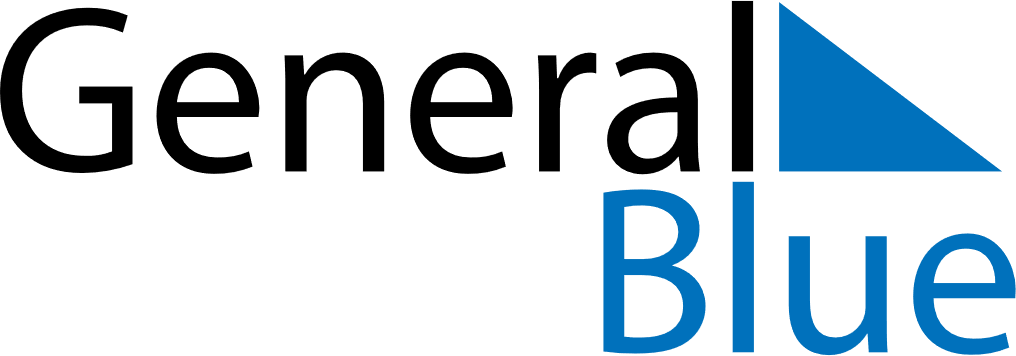 July 2020July 2020July 2020July 2020July 2020BotswanaBotswanaBotswanaBotswanaBotswanaBotswanaBotswanaBotswanaSundayMondayTuesdayWednesdayThursdayFridaySaturday1234Sir Seretse Khama Day5678910111213141516171819202122232425President’s DayPresident’s Day Holiday262728293031NOTES